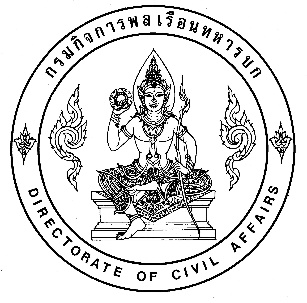 ใบสมัครเข้ารับการอบรมหลักสูตรพัฒนาสัมพันธ์ระดับผู้บริหาร กองทัพภาคที่ 2 รุ่นที่ 3เรียน  แม่ทัพภาคที่ 2ข้าพเจ้า .......................................................................................................................................................ตำแหน่ง .....................................................................................................................................................สังกัดหน่วยงาน ..........................................................................................................................................	ข้าพเจ้ามีความประสงค์จะเข้ารับการอบรมหลักสูตรพัฒนาสัมพันธ์ระดับผู้บริหาร กองทัพภาคที่ 2 รุ่นที่ 3 ประจำปี 2564 โดยมีความมุ่งหมายเพื่อ ...................................................................................................................................................................................................................................................................................................................................................................................................................................................................................................................................................................................................และสิ่งที่คาดหมายจะได้รับเมื่อสำเร็จการอบรมหลักสูตรฯ คือ .............................................................................................................................................................................................................................................................................................................................................................................................................................................................................................................................................................................ทั้งนี้ข้าพเจ้าได้ทราบวัตถุประสงค์ และข้อกำหนดคุณสมบัติของผู้เข้ารับการอบรมฯ ชัดเจนแล้ว 
จึงได้แนบประวัติย่อ พร้อมทั้งแนบสำเนาเอกสารสำคัญ ตามที่กำหนดมา ดังนี้       สำเนาบัตรประชาชน   จำนวน ...1... ฉบับ         สำเนาบัตรประจำตัวข้าราชการ จำนวน..1..ฉบับ       สำเนาทะเบียนบ้าน     จำนวน ...1... ฉบับ         รูปถ่ายหน้าตรง ขนาด 2 นิ้ว     จำนวน ..1.. รูป       สำเนาวุฒิการศึกษา     จำนวน ...1... ฉบับ         สำเนาหนังสือจดทะเบียนบริษัท จำนวน ..1..ชุดหากเอกสารไม่ครบถ้วน หรือขาดคุณสมบัติของผู้เข้ารับการอบรมฯ ตามที่กำหนด ยินดีที่จะสละสิทธิ์ ต่อไป	จึงเรียนมาเพื่อกรุณาพิจารณา							(ลงชื่อ)  ...................................................								(....................................................)							ตำแหน่ง ...................................................							วันที่สมัคร    .........../............/...........